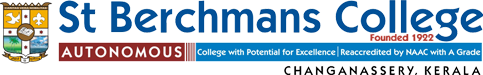 Affiliated to Mahatma Gandhi University, Kottayam, Kerala.E-mail: sbc@sbcollege.ac.in Web: www.sbcollege.ac.inRev Fr George Madathiparampil Sacerdotal Golden Jubilee Memorial Biennial Award 2021Use separate sheets of paper for any column, if necessary.Support all your claims with relevant documents.Please send your pro forma duly filled in to: THE CONVENORREV FR GEORGE MADATHIPARAMPIL SACERDOTAL GOLDEN JUBILEE MEMORIAL BIENNIAL AWARD 2021DEPARTMENT OF ENGLISHST BERCHMANS COLLEGECHANGANACHERRY, KOTTAYAM, KERALA-686101Last date for submission: 31.05.2021- - -- - - - - ----- - - - - - - - - - - - - - - - - - - - - - - - Affix a recent photographPRO FORMAPRO FORMAPRO FORMAPRO FORMABASIC INFORMATIONBASIC INFORMATIONBASIC INFORMATIONBASIC INFORMATIONName of the Teacher(in block letters)Name of the Teacher(in block letters)DesignationDesignationDepartment, College, Affiliating UniversityDepartment, College, Affiliating UniversitySex, Marital StatusSex, Marital StatusAge and Date of BirthAge and Date of BirthOfficial Address:Pin code:Official Address:Pin code:Official Address:Pin code:Home Address:Pin code:Home Address:Pin code:Phone No with STD Code:Phone No with STD Code:Phone No with STD Code:Mobile No:Mobile No:E-mail id:FOR OFFICE USE ONLYFOR OFFICE USE ONLYDate of receiving the pro formaDetails of ScreeningRemarksEDUCATIONAL QUALIFICATIONS (from Graduation to Post Doc.)EDUCATIONAL QUALIFICATIONS (from Graduation to Post Doc.)EDUCATIONAL QUALIFICATIONS (from Graduation to Post Doc.)EDUCATIONAL QUALIFICATIONS (from Graduation to Post Doc.)EDUCATIONAL QUALIFICATIONS (from Graduation to Post Doc.)EDUCATIONAL QUALIFICATIONS (from Graduation to Post Doc.)EDUCATIONAL QUALIFICATIONS (from Graduation to Post Doc.)Sl NoName of the Degree/ExamYear of PassingSubjectUniversityMarks (%)Rank/ Class/ Division1234567SERVICE DETAILS SERVICE DETAILS SERVICE DETAILS SERVICE DETAILS Date of entry into serviceDate of entry into serviceDate of retirementDate of retirementTotal teaching experience with years and monthsTotal teaching experience with years and monthsSl NoNames of the Colleges/ Institutions servedPeriod of ServiceName of the University/ Organisation12345TEACHING AND ALLIED ACTIVITIES IN THE COLLEGETEACHING AND ALLIED ACTIVITIES IN THE COLLEGETEACHING AND ALLIED ACTIVITIES IN THE COLLEGE1Classes/Subjects TaughtClasses/Subjects Taught1Class(PG/UG Main/UG General)Subject11111112Major innovative methods adopted in teachingMajor innovative methods adopted in teaching3Contribution towards designing of syllabus/curriculum4Resource/course material prepared for students5Additional academic support offered to students6Evaluation work carried out7Significant contributions in any other area of teachingADMINISTRATION, CO-CURRICULAR, EXTENSION ACTIVITIESADMINISTRATION, CO-CURRICULAR, EXTENSION ACTIVITIES1Administrative responsibilities undertaken in the college (such as Warden, Head of the Department, Vice Principal, Examination Superintendent, College Governing Council Member, IQAC Coordinator, College Council Member, PTA Secretary, Admission Committee Convenor etc.)Please give details of your significant contributions.2Involvement/leadership in various student-related committees of the college (such as College Union/Arts Club  Advisor, Chief Editor of the College Magazine, In Charge of Guidance and Counselling, Convener of various Clubs and Associations, Returning Officer of the College Union Election, NSS Programme Officer, NCC Commanding Officer, Committee for spiritual activities, College Sports and Games Committee etc)Please give details of your significant contributions.3Other leadership roles in the College (such as President/Secretary of Staff Association, Special programmes committee etc)Please give details of your significant contributions.4Involvement in governmental programmes, projects for addressing the needs of the marginalised, community development programmes etc. ACADEMIC/PROFESSIONAL ACHIEVEMENTS OUTSIDE THE INSTITUTIONACADEMIC/PROFESSIONAL ACHIEVEMENTS OUTSIDE THE INSTITUTION1Publication of articles, books etc (other than research papers)2Classes/Talks offered in other institutions/programmes (excluding seminar talk/presentations)3Involvement/leadership in academic/professional bodies4Advanced training/courses attended5Membership in the academic/statutory bodies of the University6Subject expert in committees/programmes of the GovernmentRESEARCH CONTRIBUTIONRESEARCH CONTRIBUTIONRESEARCH CONTRIBUTIONRESEARCH CONTRIBUTIONRESEARCH CONTRIBUTIONRESEARCH CONTRIBUTIONRESEARCH CONTRIBUTIONRESEARCH CONTRIBUTIONRESEARCH CONTRIBUTION1Research publications (author/co-author of research papers in journals and books, editor of research journals and books)Research publications (author/co-author of research papers in journals and books, editor of research journals and books)Research publications (author/co-author of research papers in journals and books, editor of research journals and books)Research publications (author/co-author of research papers in journals and books, editor of research journals and books)Research publications (author/co-author of research papers in journals and books, editor of research journals and books)Research publications (author/co-author of research papers in journals and books, editor of research journals and books)Research publications (author/co-author of research papers in journals and books, editor of research journals and books)Research publications (author/co-author of research papers in journals and books, editor of research journals and books)1Sl. NoTitle with page Nos.Vol., Issue No., DateJournal / Book, Editor & PublisherISSN/ ISBN NoWhether peer reviewedNo. of co-authorsWhether you are the main authorAnne-xure No1112131415161718191101111121131141151161171181191202Research papers presented in seminars/workshops/conferencesResearch papers presented in seminars/workshops/conferencesResearch papers presented in seminars/workshops/conferencesResearch papers presented in seminars/workshops/conferencesResearch papers presented in seminars/workshops/conferencesResearch papers presented in seminars/workshops/conferences2Sl. No.Title of the PaperTitle of Conference/ SeminarDate & Organised byInternational/ National/ State/Regional/ College levelAnne-xure No2122232425262728292102112122132142152162172182192203Invited speaker in seminars/workshops/conferencesInvited speaker in seminars/workshops/conferencesInvited speaker in seminars/workshops/conferencesInvited speaker in seminars/workshops/conferencesInvited speaker in seminars/workshops/conferencesInvited speaker in seminars/workshops/conferences3Sl. No.Title of the Talk/ LectureTitle of Conference/ SeminarDate &Organised byInternational/ National/ State/Regional/ College levelAnne-xure No3132333435363738393103113123133143153163173183193204Research Award/ Fellowships ReceivedResearch Award/ Fellowships ReceivedResearch Award/ Fellowships ReceivedResearch Award/ Fellowships ReceivedResearch Award/ Fellowships ReceivedResearch Award/ Fellowships ReceivedResearch Award/ Fellowships ReceivedResearch Award/ Fellowships ReceivedResearch Award/ Fellowships ReceivedResearch Award/ Fellowships ReceivedResearch Award/ Fellowships Received5Ongoing/Completed Research Projects and ConsultanciesOngoing/Completed Research Projects and ConsultanciesOngoing/Completed Research Projects and ConsultanciesOngoing/Completed Research Projects and ConsultanciesOngoing/Completed Research Projects and ConsultanciesOngoing/Completed Research Projects and ConsultanciesOngoing/Completed Research Projects and ConsultanciesOngoing/Completed Research Projects and ConsultanciesOngoing/Completed Research Projects and ConsultanciesOngoing/Completed Research Projects and ConsultanciesOngoing/Completed Research Projects and Consultancies5Sl. No.TitleTitleAgencyAgencyPeriodGrant/Amount Mobilized(Rs. lakh)Grant/Amount Mobilized(Rs. lakh)Whether policy document/ patentas outcomeAnne-xure NoAnne-xure No515253546Serving as Research Guide from: Serving as Research Guide from: Serving as Research Guide from: Serving as Research Guide from: Serving as Research Guide from: Serving as Research Guide from: Serving as Research Guide from: Serving as Research Guide from: Serving as Research Guide from: Serving as Research Guide from: Serving as Research Guide from: 6Sl. No.Sl. No.Number  of PhD EnrolledNumber  of PhD EnrolledThesis SubmittedThesis SubmittedThesis SubmittedDegree awarded.Degree awarded.Degree awarded.Anne-xure No66No. of times served as Subject Expert for PhD Pre-submission Seminar: No. of times served as Subject Expert for PhD Pre-submission Seminar: No. of times served as Subject Expert for PhD Pre-submission Seminar: No. of times served as Subject Expert for PhD Pre-submission Seminar: No. of times served as Subject Expert for PhD Pre-submission Seminar: No. of times served as Subject Expert for PhD Pre-submission Seminar: No. of times served as Subject Expert for PhD Pre-submission Seminar: No. of times served as Subject Expert for PhD Pre-submission Seminar: No. of times served as Subject Expert for PhD Pre-submission Seminar: No. of times served as Subject Expert for PhD Pre-submission Seminar: No. of times served as Subject Expert for PhD Pre-submission Seminar: 6No. of times served as Expert for PhD thesis evaluation: No. of times served as Expert for PhD thesis evaluation: No. of times served as Expert for PhD thesis evaluation: No. of times served as Expert for PhD thesis evaluation: No. of times served as Expert for PhD thesis evaluation: No. of times served as Expert for PhD thesis evaluation: No. of times served as Expert for PhD thesis evaluation: No. of times served as Expert for PhD thesis evaluation: No. of times served as Expert for PhD thesis evaluation: No. of times served as Expert for PhD thesis evaluation: No. of times served as Expert for PhD thesis evaluation: 7Resource person in Refresher Courses for College Faculty Resource person in Refresher Courses for College Faculty Resource person in Refresher Courses for College Faculty Resource person in Refresher Courses for College Faculty Resource person in Refresher Courses for College Faculty Resource person in Refresher Courses for College Faculty Resource person in Refresher Courses for College Faculty Resource person in Refresher Courses for College Faculty Resource person in Refresher Courses for College Faculty Resource person in Refresher Courses for College Faculty Resource person in Refresher Courses for College Faculty AWARDS, RECOGNITIONS, AND OTHER RELEVANT INFORMATIONAWARDS, RECOGNITIONS, AND OTHER RELEVANT INFORMATION1Awards, Patents, Policy Documentations 2Other recognitions 3Details of Student Appraisal of the teacher, if any4Any other relevant informationI hereby declare that all the information given above are true to the best of my knowledge.Date…                                                                                            Name and Signature of the ApplicantIt is hereby certified that the details furnished above are true to best of my knowledge. Principal’s recommendation: College seal: